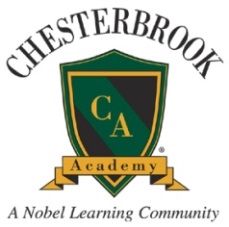 Chesterbrook Academy Elementary School Family Directory Sign-UpPlease complete the form below and return it to school by August 5th, 2017.  If you choose to not to have your information included in the directory, your child’s name will still be listed with the class.1st Child’s Name :______________________________________________	Grade:________2nd Child’s Name:_______________________________________________	Grade:________3rd  Child’s Name:_______________________________________________	Grade:________	 I want my contact information listed below in the directory. Please print all information.Parent’s  Name(s):__________________________________________________________________________Address:______________________ ________________________________________________________________Preferred Phone Number:___________________________________________________________________Preferred Email:______________________________________________________________________________ I do not want my contact information listed in the directory.Parent Signature:________________________________________________________